Tema: coordenadas geográficas IntroducciónLa Cartografía ha establecido un sistema de coordenadas geográficas para facilitar la determinación y posición geográfica de cualquier punto o territorio en los mapas. Esta red está conformada por los meridianos y los paralelos, que nos indican la latitud y la longitud y se determinan en grados, minutos y segundos. En las siguientes imágenes se representan los paralelos y meridianos de mayor importancia y con ellos también podemos determinar los hemisferios y cuadrantes. 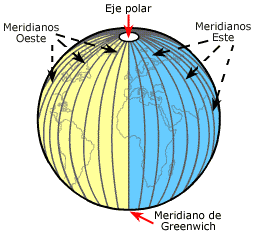 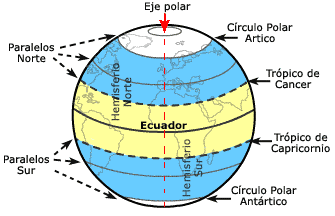 Supongamos que tenemos un plano y sobre el trazamos el paralelo de 0°, el Ecuador. Así determinamos dos de los hemisferios. Lo mismo haremos con el Meridiano de Greenwich para determinar el hemisferio Este y Oeste.Ahora bien, si relacionamos estos dos planos podemos determinar los cuadrantes:Actividades1- Transcribe en la carpeta lo que se encuentra en la introducción y completa los cuadrantes que faltan. (No es necesario imprimir, puedes hacer dibujos aproximados).2- Con la ayuda del siguiente mapa, responde: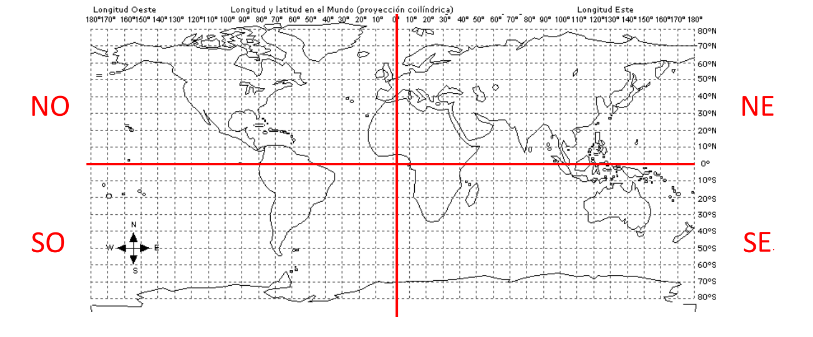 ¿En qué hemisferios ubicamos a nuestro continente? ¿Cuál es el cuadrante en el que encontramos a Argentina?Elige al menos 3 puntos y completa el siguiente cuadro: (Te dejo un ejemplo, ¿dónde está ubicado?)ImportanteEstas actividades no son para entregar, me pueden escribir si queda alguna duda. Continuaremos trabajando con estos temas. Un abrazo, Andrea. PuntoHemisferiosCuadrantePunto XNORTE Y ESTE NORESTE